ידידי היקר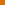 uri5531.08.16 | 16:04עוד בימי גלובוס הזוהרים כתבו אנשים טובים
Tam. לדוגמא. אל תסכנו יותר ממה שיש לכם וגם
תממשו רווחים אם ניתן...
אומר לך ולכולם אני די תקוע עם כמות לא מבוטלת בכלל של יהשים. אבל. בשער 12.8 ממשתי יפה חלק נכבד. וביום המים עשיתי כניסה נועזת באיזור ה3,8 שאת רווחיה הוצאתי באיזור ה7 פלוס. 
גם המסחר באופציות דאז הניב כסף טוב,,
אבל כמו שאמרתי נכון לעכשיו אני די תקוע כמו כולם!!! 



urig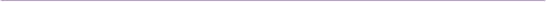 עזוב. בוא אקצר לך את הנקודהuri5531.08.16 | 14:44אנשים שנכנסו בנמוך נניח באג. וידעו למשוך רווחים בגבוה אז נכון שעכשיו הם שווים אג אבל זה נסבל(רווח הפסד)
אנשים שקנו בעשר אג או ב12 אג או יותר
לא היה להם טווח רווח ובעצם הם ראו רק ירידת ערך.    ####ליבי איתם####
מקווה שהסברתי את הנקודה ידידי.. 



urigאנשים טובים תפנימו-uri5531.08.16 | 13:15צביקה כתב בתשובה לשמגר את הכל על מצבנו
אני יכול להעיד שגם בשיות פרטיות דאז ומבלי לפרט
זו היתה מחשבתו..
אני כותב לפני שמתפרסם משהו וזה לא מזיז לי
כי האמת העלובה יותר חשובה
הכללי במתכונתו הנוכחית לא מסוגל ולא יהיה מסוגל לייצר באר אחת מפיקה
תספרו ךי על הגיאולוגיה המיוחדת ועל חוסר מזל עד מחר זה לא ישנה את העובדה ש "משהו רקוב בממלכת דנמרק"
כמו שדפק את מגד 5 כך דפק את מגד6 וכך ידפוק
אם חלילה ניתן לו גם את מגד7 ומגד8..
לכן. אני טוען בתוקף ששום פשרה בנושא תמלוגים
או כיבוס מילים אחר לא עובר או יעבור את האסיפה
אלא כניסה של קבוצת ניהול מקצועית מוכחת לעסק
עדאז ההשקעה שלנו בזמן הזה התנדפה לה..
הנציגים שלנו כוחם מוגבל בדירקט אני משוכנע
שהם עושים הכל כדי שהחברה תהה מנוהלת בצורה מסודרת. מעבר לזה פשוט אין בכוחם לשנות
זה כבר ברצונם היחידי של אנשי הכללי!
טכנית כותבים פה אנשים על מצב הבאר כאילו
הם חשופים לחומרים בזמן אמת זה הכל בגדר
הימור וחוסר ידע לקורה בבאר וחבל על המלל הלא מבוסס הזה,,
בשוק ההון ובהשקעות אין מקום לרומנים והתאהביות סופניות. אנחנו משקיעים עלמנת להרוויח לפעמים זה הולך לפעמים לא כך צריך לקבל זאת...
לכן
מנקודת מבטי האישית לא אשים אגורה על הנייר הזה וכל החלטה מעבר למה שציינתי מעלה אעשה הכל ואשכנע את חברי לא לתמוך נקודה..
כמי שמושקע בנייר מערך של אגורה. ראיתי(משכתי )
רווחים יפים ואין לי טענה לאף אחד זה הכל החלטה שלי,,, כמובן שליבי על כאלו שנכנסו בשערים גבוהים
והשאירו את המכנסיים בנייר. אבל זו המציאות
והיא יותר חזקה ממשחקי - נניח ש..
מאחל לכולם הפנמה בריאה כמה שאפשר
ושיהיה רק טוב
אורי 



urig
